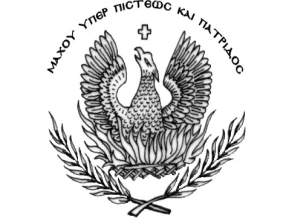 ΕΛΛΗΝΙΚΗ ΔΗΜΟΚΡΑΤΙΑ                                       		                            Νάουσα, 16-04-2018ΔΗΜΟΣ ΗΡΩΙΚΗΣ ΠΟΛΕΩΣ ΝΑΟΥΣΑΣ                  		                            Αρ. Πρ. : 7267                                                        ΔΙΕΥΘΥΝΣΗ ΤΕΧΝΙΚΩΝ ΥΠΗΡΕΣΙΩΝΤμήμα Μελετών & Διενέργειας ΔιαγωνισμώνΠληροφορίες: Παπαφιλίππου ΑγγελάκηςΔ/νση: Δ. Βλάχου (πρώην  Δημαρχίας) 30, Νάουσα                                     ΠροςΤαχ. Κωδ. : 59200 				                    Ενδιαφερόμενους Οικονομικούς ΦορείςΤηλ.: 2332029622					      Fax: 2332029626				                    Email : papafilippou@naoussa.gr               	                    ΘΕΜΑ:  Ορθή επανάληψη του εντύπου Οικονομικής Προσφοράς της προ δημοπράτηση μελέτης με τίτλο  "Μελέτη αρχιτεκτονικού φωτισμού σε σημεία ενδιαφέροντος-τοπόσημα", προϋπολογισμού 16.000,00€(με ΦΠΑ).		Σας ενημερώνουμε ότι εκ παραδρομής σημειώθηκε προφανές αριθμητικό λάθος στο έντυπο Οικονομικής Προσφοράς για την ανάθεση της μελέτης με τίτλο  "Μελέτη αρχιτεκτονικού φωτισμού σε σημεία ενδιαφέροντος-τοπόσημα".		Παρακαλούμε για την χρησιμοποίηση της ΟΡΘΗΣ ΕΠΑΝΑΛΗΨΗΣ του Εντύπου Οικονομικής Προσφοράς κατά τη διαδικασία συμμετοχής σας..        		                      . Ε.Δ.                                                                                                         - Αρχείο-Φάκελο ΜελέτηςΟ Διευθυντής Τ.Υ.Δ.ΝΚυριακίδης ΠαύλοςΠολιτικός Μηχανικόςμε Α΄βο